«УТВЕРЖДЕНО»                                                                                                       «УТВЕРЖДЕНО»на методическом совете	              Директор школы__________Т.Н.Свистула       	     ____________Л.Н.Козырь                                                                                             	              «___»_____________2011г.«____»______________2011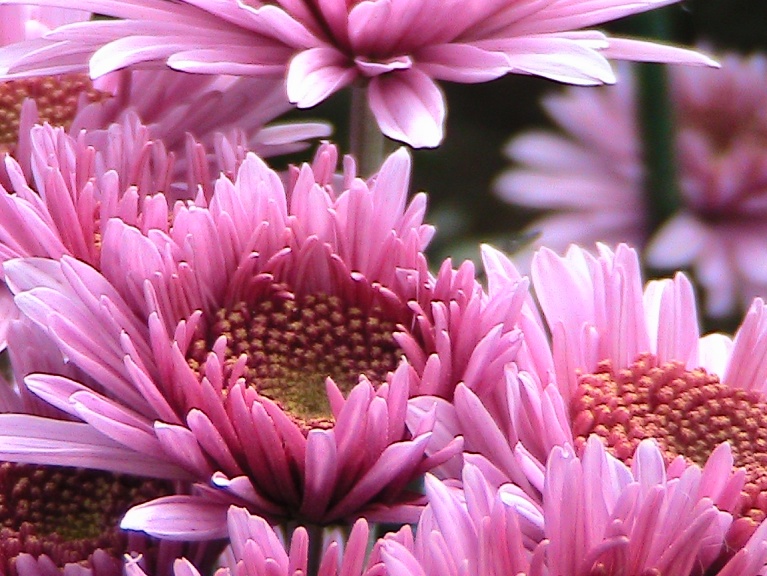                                                                                     Руководитель ШМО                                                                                     Хуторная Т.М.План заседанийшкольного методического  объединения учителей иностранного языкаАОШ  l – lll ступеней №1На 2011/2012 учебный годДатаТематика заседанийОтветствен-ныйПримеча-ниеАвгустИтоги работы ШМО в 2010\2011 учебном году. Основные направле-ния работы и задачи на 2011/2012учебный год.1. Анализ работы ШМО учителей иностранного языка за прошедший 2010/2011 учебный год.2. Изучение методических рекомендаций МОН Украины и АР Крым на новый 2011/2021 учебный год.3.Анализ учебных программ. О программном обеспечении. 4. Обсуждение и утверждение плана работы ШМО учителей иностранного языка на 2011/2012 учебный год.5.Рассмотрение и утверждение  календарного планирования 2-12 классов на 2011/2012 учебный год.6. Обсуждение материалов и форм проведения тематических аттестаций.7.О требованиях к ведению  школьной документации.8.О работе с одаренными детьми.9.О подготовке материалов к проведению 1 этапа Всеукраинских ученических олимпиад по базовым дисциплинам 10. О научной работе учащихся, работа в МАН Украины.11. Анализ новинок научно-методической литературы по предмету. 12.Об особенностях проведения учебной практики и учебных экскурсий по предмету в 2011/2012 учебном году.13.О ТБ при проведении занятий в учебном кабинете.Хуторная Т.МХуторная Т.МХуторная Т.МЧлены МОЧлены МОХуторная Т.МХуторная Т.МЧлены МО.Хуторная Т.МХуторная Т.МХуторная Т.МОктябрь1.Передовые педагогические технологии-неотъемлемая составная современного урока. Доклад2.Ролевая игра на уроках как элемент коммуникативного подхода к изучению иностранных языков (изучение проблемы).3. Об итогах школьного этапа Всеукраинских ученических олимпиад по иностранному языку. Формирование команды для участия во II этапе олимпиады. Пути повышения эффективности подготовки.4. Об итогах  участия в  городской сессии МАН  «Искатель» и перспективах участия во II этапе.5. Об организации внеклассной работы с учащимися по предмету «Иностранный язык».6. Составление графика взаимопосещений уроков. Анализ особенностей современного урока.7. Об усовершенствовании материально-технической базы кабинетов иностранного языка.8. О проведении предметной недели.9. Обзор педагогических методических изданий. 10. О смотре кабинетов иностранного языка.Савекина Д.ГСавекина Д.ГХуторная Т.МАнтонюк Д.В.Антонюк Д.В.Хуторная Т.МЧлены МОАнтонюк Д.В.Савекина Д.ГХуторная Т.МДекабрь1.Деятельност педагогического коллектива по воспитанию у учащихся ответственного отношения к обучению, формирования желания и умения-УЧИТЬСЯ. Доклад2.Использование технологии «Обучение в сотрудничестве» при изучении иностранных языков ( изучение проблемы).3. Об итогах выполнения учебных программ за I семестр; выполнение практической и теоретической части.4.О результатах мониторинга учебных достижений учащихся, семестровых контрольных работ.5.О выполнении решений предыдущих заседаний МО.6. Об итогах участия школьников во ІІ городском этапе Всеукраинских ученических олимпиад по иностранным языкам; первом этапе конкурса-защиты научно-исследовательских работ учащихся-членов МАН «Искатель».6. О профессиональной компетентности учителя. Самообразование учителей.7. Календарно-тематическое планирование на II семестрОбсуждение, согласование..8. Обсуждение уроков аттестуемых учителей.9. Творческий отчет аттестуемых учителей.10. Доклады учителей по проблемным вопросам, над которыми они работают.11. Обзор статей и научно-методической литературы по проблеме, над которой работает МО, школа.Ковтун Т.Ю.Хуторная Т.МХуторная Т.МХуторная Т.МХуторная Т.МХуторная Т.МАнтонюк Д.В.Хуторная Т.МЧлены МОЧлены МОКовтун Т.ЮСавекина Д.Г.Ковтун Т.Ю.Март1. Модернизация учебно-воспитательного процессас целью повышения эффективности обучения.   Доклад + методический тренинг2.Использование интернет-контента при изучении иностранных языков (изучение проблемы).3.Изучение инструктивно-методических документов по организованному окончанию учебного года.4. Отчеты учителей по проблемным вопросам, над которыми они работали   на протяжении учебного года.5. Отчет о состоянии методической работы с учителями на протяжении учебного года.6.Обсуждение предложений по организации методической работы в новом 2012/2013 учебном году.Савекина Д.Г.Антонюк Д.В.Хуторная Т.МХуторная Т.М.Антонюк Д.В..Антонюк Д.В.Хуторная Т.МЧлены МОмай1.Успех как жизненныей приоритет  личности.2. О методическом обеспечении проведения ГИА, ВНО.Подготовка, обсуждение. Утверждение. 3.Отчет заведующих кабинетами иностранного языка.4. Самоанализ руководителя ШМО о работе школьного методического объединения учителей иностранного языка.Хуторная Т.МЧлены МОАнтонюк Д.В.Хуторная Т.М.